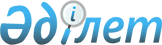 О мерах по реализации рекомендаций и предложений второго заседания Совета иностранных инвесторов при Президенте Республики КазахстанРаспоряжение Президента Республики Казахстан от 22 ноября 1999 года № 95

      В целях реализации рекомендаций и предложений второго заседания Совета иностранных инвесторов при Президенте Республики Казахстан и в соответствии с Указом Президента Республики Казахстан от 30 июня 1998 года № 3985 U983985_ "Об образовании Совета иностранных инвесторов при Президенте Республики Казахстан": 

      1. Утвердить прилагаемый План действий совместных рабочих групп при Совете иностранных инвесторов при Президенте Республики Казахстан (далее - План действий). 

      2. Руководителю Администрации Президента Республики Казахстан утвердить список постоянных членов совместных рабочих групп при Совете иностранных инвесторов при Президенте Республики Казахстан. 

      3. Уполномочить сопредседателей совместных рабочих групп разрабатывать и утверждать Планы действий по реализации предложений и рекомендаций Совета иностранных инвесторов при Президенте Республики Казахстан. 

      4. Центральным и местным исполнительным органам Республики Казахстан в течение 15 дней назначить на уровне не ниже заместителя первого руководителя ответственное лицо за реализацию Плана действий совместных рабочих групп и взаимодействие с Советом иностранных инвесторов при Президенте Республики Казахстан, его совместными рабочими группами и Агентством Республики Казахстан по инвестициям. 

      5. Установить, что по запросу Совета иностранных инвесторов при Президенте Республики Казахстан или любой из его совместных рабочих групп назначенное лицо представляет письменный отчет о мерах, принятых органом в целях реализации Плана действий. 

      6. Внести в распоряжение Президента Республики Казахстан от 16 сентября 1998 года № 4071 N984071_ "О составе Совета иностранных инвесторов при Президенте Республики Казахстан" следующие изменения и дополнения: 

      строки: 

      "Токаев Касымжомарт Кемелевич - Заместитель Премьер-Министра Республики Казахстан - Министр иностранных дел Республики Казахстан"; 

      "Дамитов Кадыржан Кабдошевич - Председатель Национального Банка Республики Казахстан"; 

      изложить в следующей редакции: 

      "Токаев Касымжомарт Кемелевич - Заместитель Премьер-Министра Республики Казахстан"; 

      "Марченко Григорий Александрович - Председатель Национального Банка Республики Казахстан"; 

      ввести в персональный состав Совета иностранных инвесторов при Президенте Республики Казахстан, утвержденный указанным распоряжением:     Идрисова Ерлана Абильфаизовича - Министра иностранных дел Республики Казахстан     Куанышева Дулата Оразбековича - Председателя Агентства Республики Казахстан по инвестициям     Кристофа де Маржери - президента "Тотальфина - разведка, добыча", члена исполнительного комитета компании "Тотальфина"     Рахми Коча - председателя акционерного общества "Коч Холдинг";     вывести из указанного состава Балгимбаева Нурлана Утебовича, Джандосова Ураза Алиевича, Азиза Аит-Саида.     7. Координацию работы государственных органов по исполнению настоящего распоряжения возложить на Агентство Республики Казахстан по инвестициям.     ПрезидентРеспублики Казахстан  

                                                        Утвержден                                                 распоряжением Президента                                                    Республики Казахстан                                                   от 22 ноября 1999 года № 95 



 

                      План действий совместных рабочих групп                       при Совете иностранных инвесторов                      при Президенте Республики Казахстан_________________________________________________________________________№  |   Наименование мероприятия   |Форма завершения|  Органы,     |Срок  | п/п|                              |                |ответственные |испол-|   |                              |                |за исполнение |ния   |___|______________________________|________________|______________|______| I |            Рабочая группа по вопросам законодательства              | ___|_____________________________________________________________________|1.|Обеспечить доступ инвесторов  | Создание баз   | Минюст,      | 1999-|    |ко всем законам, указам Главы | данных         |Генпрокуратура| 2001 |    |государства, постановлениям   |                |              | гг.  |    |Правительства, нормативным    |                |              |      |    |правовым актам, относящимся к |                |              |      |    |иностранным инвестициям, а    |                |              |      |    |также данным о регистрации юр-|                |              |      |   |идических лиц, о регистрации  |                |              |      |    |сделок с недвижимостью за иск-|                |              |      |    |чением информации, содержа-   |                |              |      |   |щей коммерческую тайну и норм,|                |              |      |   |относящихся к государственным |                |              |      |   |секретам                      |                |              |      | ___|______________________________|________________|______________|______|2.|Создать специализированные    |Внесение измене-|Минюст, Минфин|2000 -|    |межрайонные экономические суды|ний и дополнений|Генпрокуратура|2002  |    |Передать им полномочия по рас-|в: 1) Указ Пре- |              |гг.   |    |смотрению гражданских дел и   |зидента Респуб- |              |      |    |материалов по спорам юридичес-|лики Казахстан, |              |      |    |ких лиц, подсудных районным   |имеющий силу кон|              |      |    |(городским) судам, в том числе|ституционного   |              |      |    |стороной, по которым являются |закона, "О судах|              |      |    |иностранные инвесторы.        |и статусе судей |              |      |    |Обеспечить финансирование уче-|в Республике    |              |      |    |бы по повышению квалификации  |Казахстан";     |              |      |    |судей, работников Генеральной |2)Гражданский   |              |      |    |прокуратуры в области торгово-|процессуальный  |              |      |   |го инвестиционного, налогового|кодекс;         |              |      |    |и международного законодатель-|3) Закон Респуб-|              |      |    |ства                          |лики Казахстан  |              |      |    |                              |"Об исполнитель-|              |      |    |                              |ном производстве|              |      |    |                              |и статусе судеб-|              |      |    |                              |ных исполните-  |              |      |   |                              |лей". Разработка|              |      |    |                              |проекта Указа   |              |      |    |                              |Президента Респ-|              |      |   |                              |ублики Казахстан|              |      |   |Создать банк судебных решений,|Создание базы   |              |      |    |связанных с имущественными    |данных          |              |      |    |спорами в интересах иностран- |                |              |      |    |ных организаций               |                |              |      | ___|______________________________|________________|______________|______|3. |Представить, как минимум, ре- |Внесение измене-| Минфин,      |2000- |    |комендации по обеспечению ре- |ний и дополнений|Генпрокуратура|2001  |    |гулярной выплаты судьям адек- |в Указ Президен-|Государствен- | гг.  |    |ватной заработной платы, всего|та Республики   |ная комиссия  |      |   |необходимого для работы (в т.ч|Казахстан, имею-|по борьбе с   |      |    |служебные помещения и оборудо-|щий силу консти-|коррупцией    |      |    |вание), а также соответствую- |туционного зако-|              |      |    |щего уровня надзора со стороны|на, "О судах и  |              |      |    |органов по борьбе с коррупцией|статусе судей в |              |      |    |в целях обеспечения законности|Республике Ка-  |              |      |    |в отправлении правосудия.     |захстан"        |              |      | ___|______________________________|________________|______________|______| II|                Рабочая группа по вопросам налогообложения           | ___|_____________________________________________________________________| 4.|Дальнейшее повышение уровня    |    Отчет      |  Минфин      |до 31.|    |понимания и администрирования  |               | Мингосдоходов|12.99г|   |налоговых конвенций с целью    |               |              |      |    |предоставления компетентных    |               |              |      |    |консультаций налогоплательщикам|               |              |      |___|_______________________________|_______________|______________|______|5.|Продолжить контроль за осущест-|    Отчет      |Мингосдоходов |до 30.|    |влением мониторинга крупных    |               |Минфин        |11.99г|   |налогоплательщиков             |               |              |      |___|_______________________________|_______________|______________|______|6.|Регулярно рассматривать предло-| Рекомендации  | Минфин,      |до 30.|    |жения по внесению изменений и  |               |Мингосдоходов,|11.99г|    |дополнений в Налоговый кодекс  |               | Минюст       |      |___|_______________________________|_______________|______________|______| III|Рабочая группа по вопросам текущей деятельности иностранных инвесторов ___|______________________________________________________________________ 7. |Дальнейшее совершенствование   |Постановление  | Минтруда,    |до 30.|    |нормативной правовой базы по   |Правительства  |Инвестагентст-|11.99г|    |вопросам лицензирования ввоза  |               |во, МИД, МВД  |      |    |иностранной рабочей силы       |               |              |      |___|_______________________________|_______________|______________|______|8. |Агентству Республики Казахстан |  Отчет        |Инвестагентст-|до 30.|    |по инвестициям взять на себя   |               | во, Минюст   |11.99г|    |ответственность по передаче    |               |              |      |    |проектов законов, имеющих отно-|               |              |      |    |шение к иностранным инвесторам,|               |              |      |    |одной из деловых ассоциаций    |               |              |      |    |(например, ассоциация Казахстан|               |              |      |    |Петролеум, Американская торго- |               |              |      |    |вая палата, Европейская деловая|               |              |      |    |ассоциация и др.), которая, в  |               |              |      |    |свою очередь, будет распрост-  |               |              |      |    |ранять эти проекты законов сре-|               |              |      |    |ди иностранных инвесторов. Про-|               |              |      |    |сить компанию PBN обратиться к |               |              |      |    |крупным деловым ассоциациям с  |               |              |      |    |просьбой о таком сотрудничестве|               |              |      |   |с Агентством по инвестициям    |               |              |      | ___|_______________________________|_______________|______________|______|9.|Обеспечить своевременное опуб- |  Отчет        | Центральные и|до 30.|   |ликование текстов новых законов|               |местные испол-|11.99г|    |и нормативных правовых актов,  |               |нительные ор- |      |    |в т. ч. для иностранных        |               |ганы, Минкуль-|      |    |инвесторов                     |               |тинформ       |      | ___|_______________________________|_______________|______________|______| IV |     Рабочая группа по вопросам повышения инвестиционного имиджа     |    |                      Республики Казахстан                           | ___|____________________________________________________________________ |      Улучшить качество, доступность и результативность информационного   |                    обеспечения иностранных инвесторов                    |_________________________________________________________________________|10.|Разработать детальный план ра- |Нормативные   |Инвестагентство|до 30.|    |боты по повышению уровня знаний| правовые     | МИД           |12.99г|    |потенциальных иностранных инве-| акты         |               |      |    |сторов о республике и формиро- |              |               |      |   |ванию у них позитивного предс- |              |               |      |    |тавления о Казахстане (на осно-|              |               |      |    |ве Программы привлечения прямых|              |               |      |    |инвестиций в Республике Казахс-|              |               |      |   |тан на период 1999-2000 гг.,   |              |               |      |    |утвержденной постановлением Пра|              |               |      |    |вительства Республики Казахстан|              |               |      |    |от 1 июля 1999 года № 911),    |              |               |      |    |включая план развития и исполь-|              |               |      |    |зования посольств Республики   |              |               |      |    |Казахстан за рубежом, как пер- |              |               |      |   |вых пунктов знакомства с Казах-|              |               |      |   |станом и источников получения  |              |               |      |   |первичной информации           |              |               |      | ___|_______________________________|______________|_______________|______|11.|Улучшить качество, полноту и   |  Тендерные   |Минкультинформ,|до 30.|    |своевременность публикации офи-| документы    |    Минюст,    |12.99г|    |циальной информации (норматив- |              |Инвестагентство|      |    |ных правовых актов, официальных|              |               |      |    |пресс-релизов, хроник, календа-|              |               |      |    |рей событий, комментариев, разъ|Нормативные   |               |1 квар|    |яснений и т.д.) путем проведе- |правовые акты,|               |тал   |    |ния тендера среди печатных     |контракт по   |               |2000г.|    |средств массовой информации на |итогам тендера|               |      |    |право публикации указанной ин- |              |               |      |    |формации (в т.ч. на английском |              |               |      |    |языке)                         |              |               |      |___|_______________________________|______________|_______________|______| 12.| Организовать общереспубликан- |    Начало    | ЗАО "Агентство|до 30.|    |скую трансляцию передач на     | трансляций   | "Хабар" (по   |11.99г|    |английском языке               |              |согласованию)  |      | ___|_______________________________|______________|_______________|______|  Совершенствовать роль Агентства Республики Казахстан по инвестициям как|             основного посредника между Республикой Казахстан и           |                        иностранными инвесторами                          | _________________________________________________________________________| 13.|Разработать план по развитию   |  Отчет       |Инвестагентство|до 30.|    |Агентства Республики Казахстан |              |    Минфин     |11.99г|    |по инвестициям как "One Stop   |              |               |      |    |Shор"консультирование иностран.|              |               |           |инвесторов, эффективное посред-|              |               |      |    |ничество между иностранными ин-|              |               |      |    |весторами и государственными   |              |               |      |    |органами, выполнение иных      |              |               |      |    |функций                        |              |               |      | ___|_______________________________|______________|_______________|______| 14.|Организация совместных с Нацио-|Нормативные   |Инвестагентство|1 квар|    |нальной комиссией Республики   |правовые акты |    Минфин     |тал   |    |Казахстан по ценным бумагам    |              | Нацкомиссия по|2000г.|    |фронт-офисов (информационно-   |              |ценным бумагам,|      |    |консультационных бюро) Агентст-|              |РГП "Казинвест"|      |    |ва Республики Казахстан по ин- |              |               |      |    |вестициям в гг.Астане и Алматы |              |               |      | ___|_______________________________|______________|_______________|______|      Улучшить деятельность аэропортов гг. Астаны и Алматы по приему и    |                   отправлению международных пассажиров                   | _________________________________________________________________________| 15.|Разработать план мероприятий по| Проект поста-|  Минтранском, |до 30.|    |улучшению процедур приема и    |   новления   |Мингосдоходов, |11.99г|    |отправления международных      |Правительства |КНБ, акиматы гг|      |    |пассажиров                     |              |Астаны и Алматы|      |    |                               |              |Минэнергоиндус-|      |    |                               |              |торг, Инвест-  |      |    |                               |              |агентство,     |      |   |                               |              |Нацбанк        |      |___|_______________________________|______________|_______________|______|16.|Упростить и ускорить процедуру | Нормативные  |МИД, МВД       |до 30.|    |выдачи виз и регистрации иност-|правовые акты,|               |11.99г|    |ранных граждан, в том числе    |создание авто-|               |      |    |представителей миссий междуна- |матизированной|               |      |    |родных финансовых и экономичес-|системы реги- |               |      |    |ких организаций, официальных   |страции       |               |      |    |агентств и организаций по ока- |              |               |      |    |занию официальной помощи стран-|              |               |      |    |доноров                        |              |               |      | ___|_______________________________|______________|_______________|______| 
					© 2012. РГП на ПХВ «Институт законодательства и правовой информации Республики Казахстан» Министерства юстиции Республики Казахстан
				